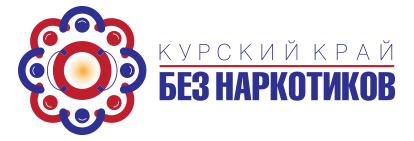 Глава Администрации Тимского района                                                         А.И. БулгаковУважае                                             